 We are working on really knowing our single-digit multiplication facts. Please help your student by practicing these at home. We are working in our Units of Measure chapter right now. Students will be able to: 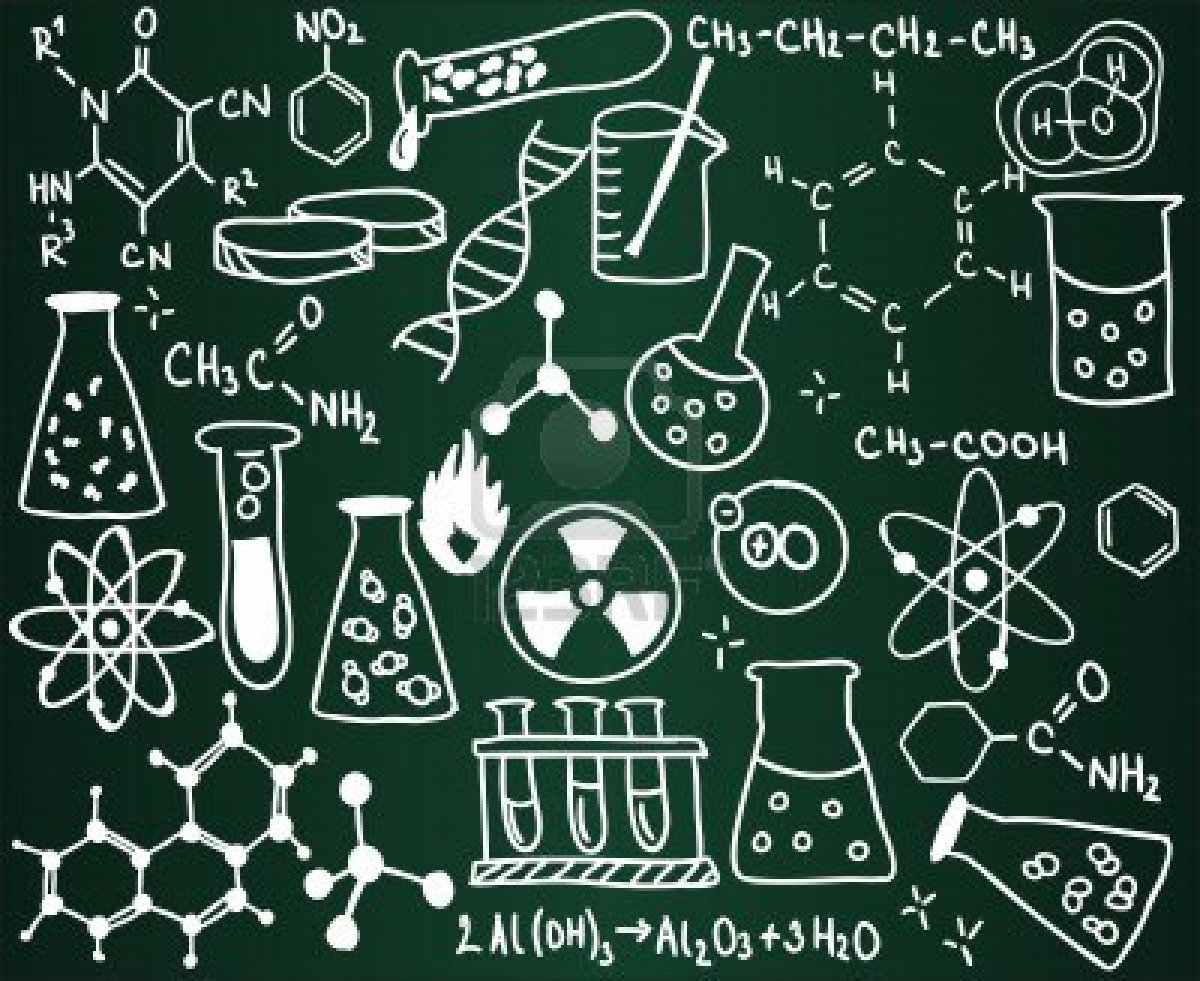 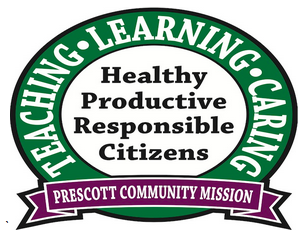 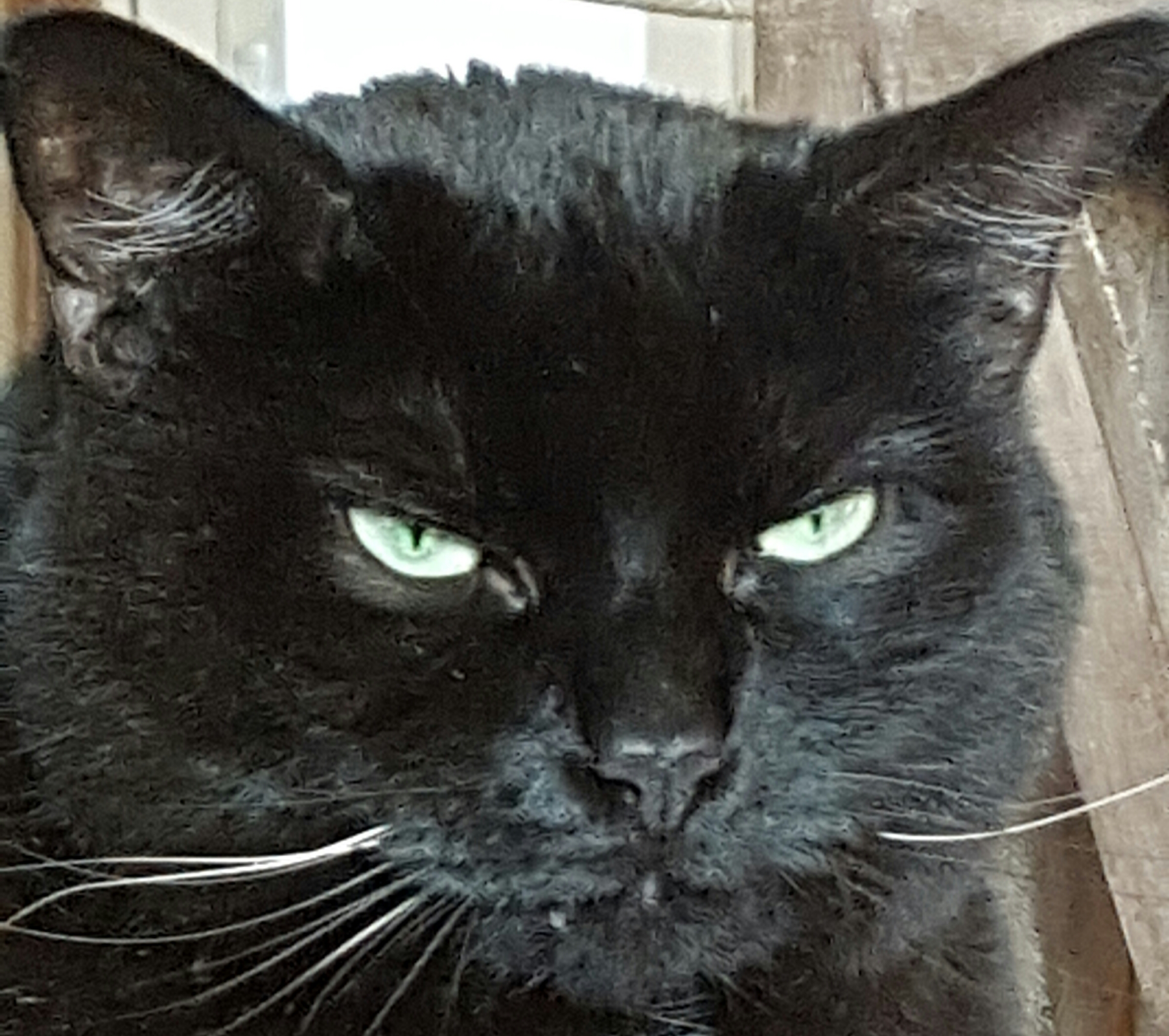  Measure capacity and volume using customary units of measure  Compare and convert length, weight, and capacity using customary and metric units of measure  Measure mass using metric unit of measure Later in November we will work with Data and Statistics. Students will be able to:  Choose an appropriate graph to display data  Compare sets of data using different graphs  Generate questions and answers from data sets  Represent data using line plots  Represent the same set of data in different formats  Draw conclusions based on a set of data“When you get into a tight place and everything goes against you, till it seems as though you could not hang on a minute longer, never give up then, for that is just the place and time that the tide will turn.” --Harriet Beecher Stowe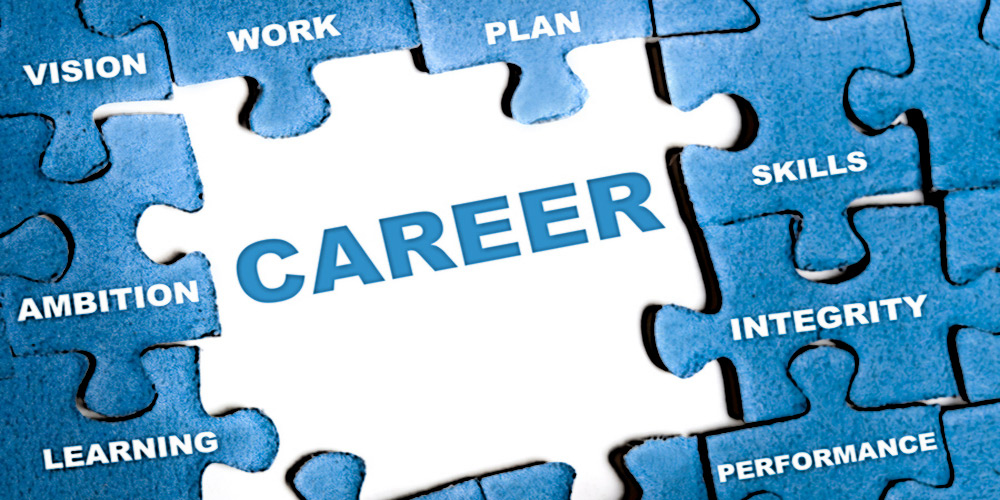 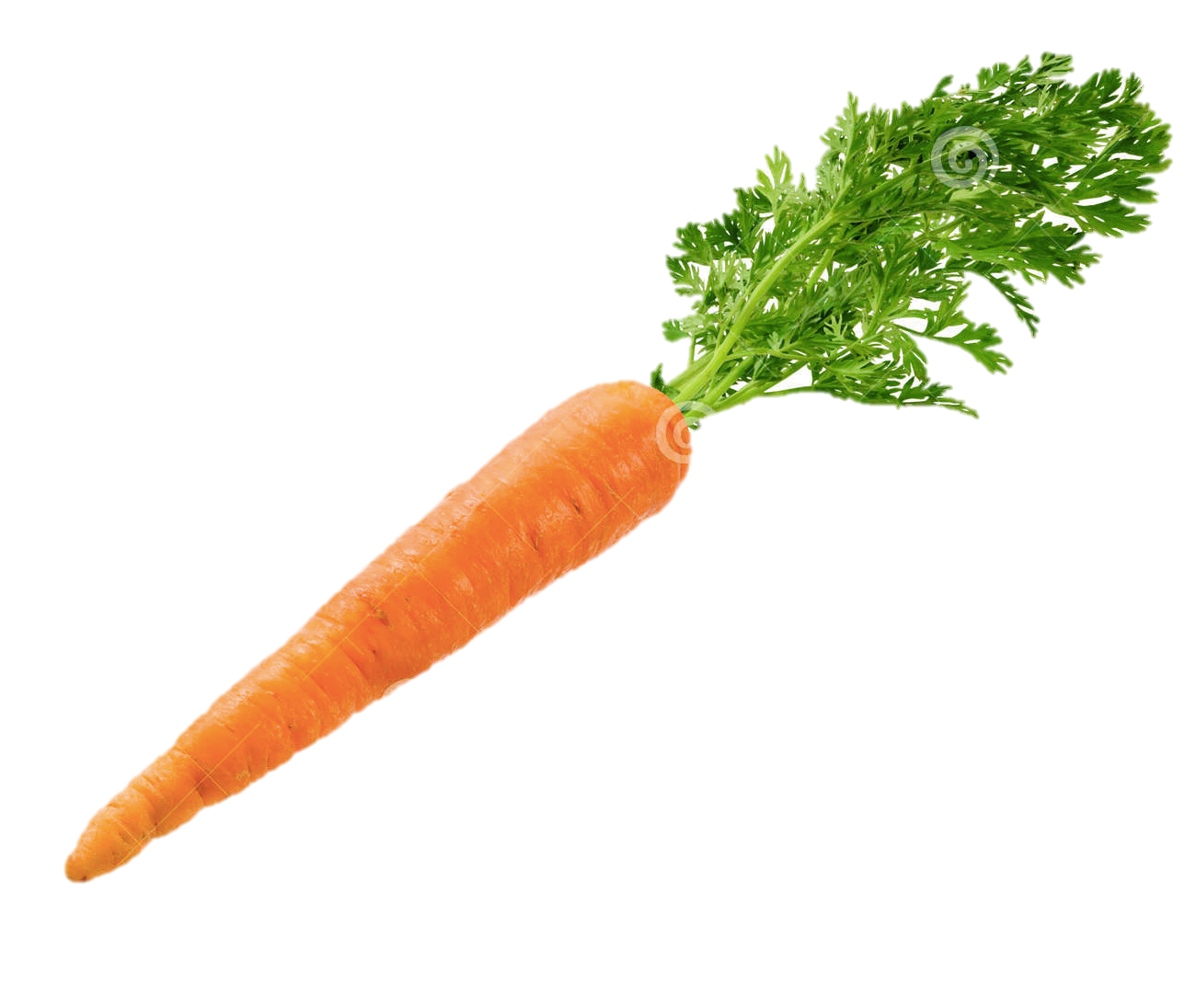 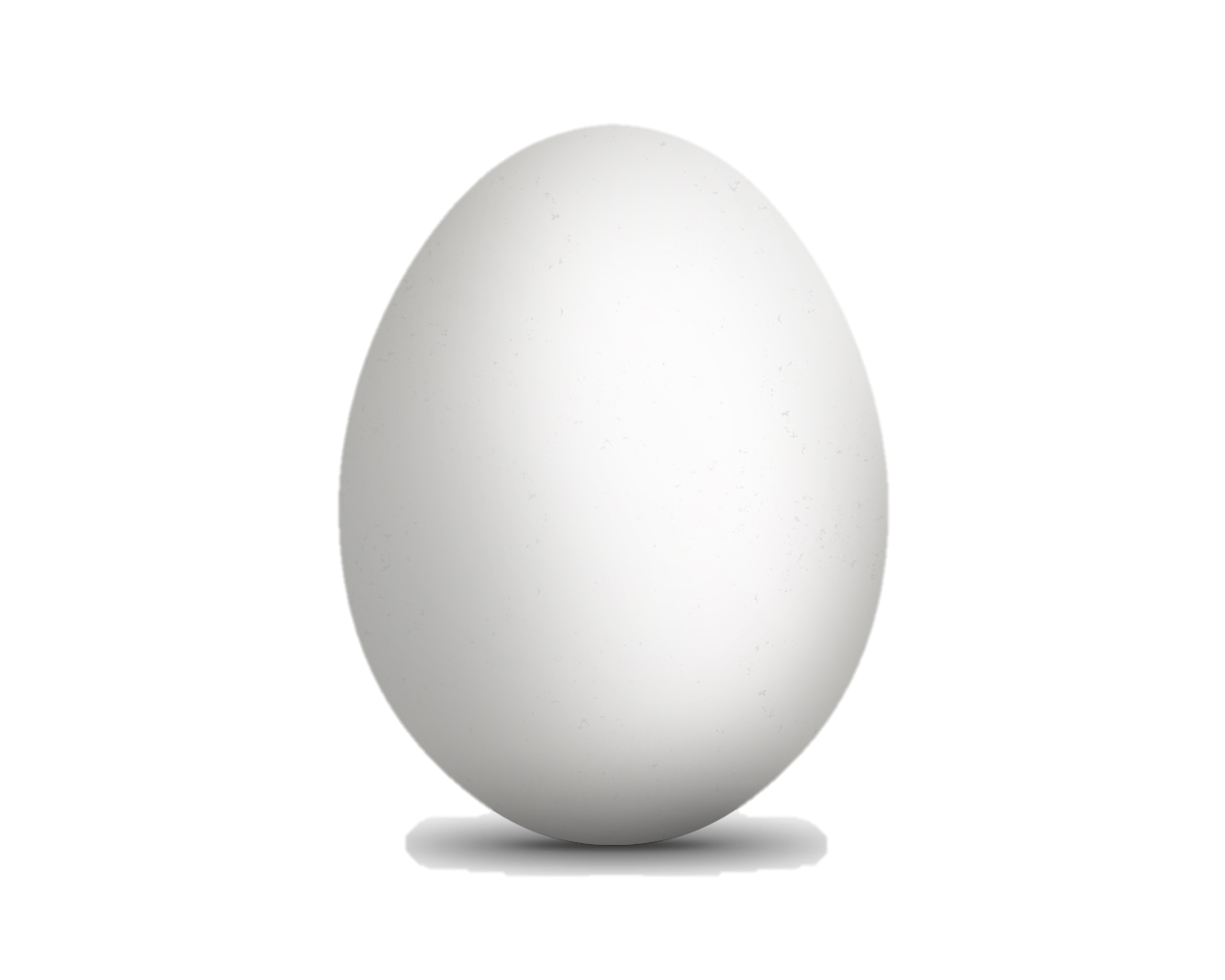 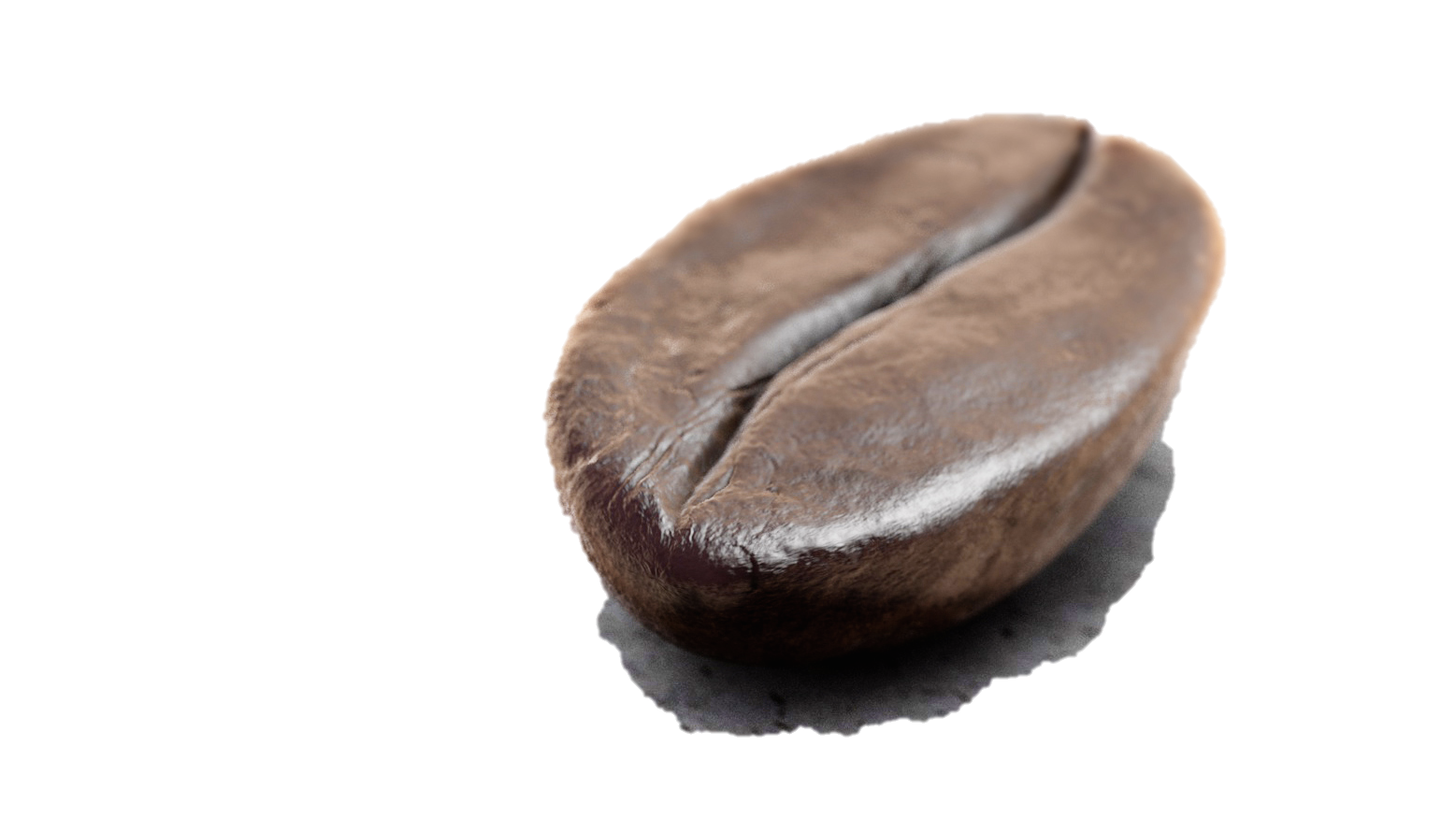 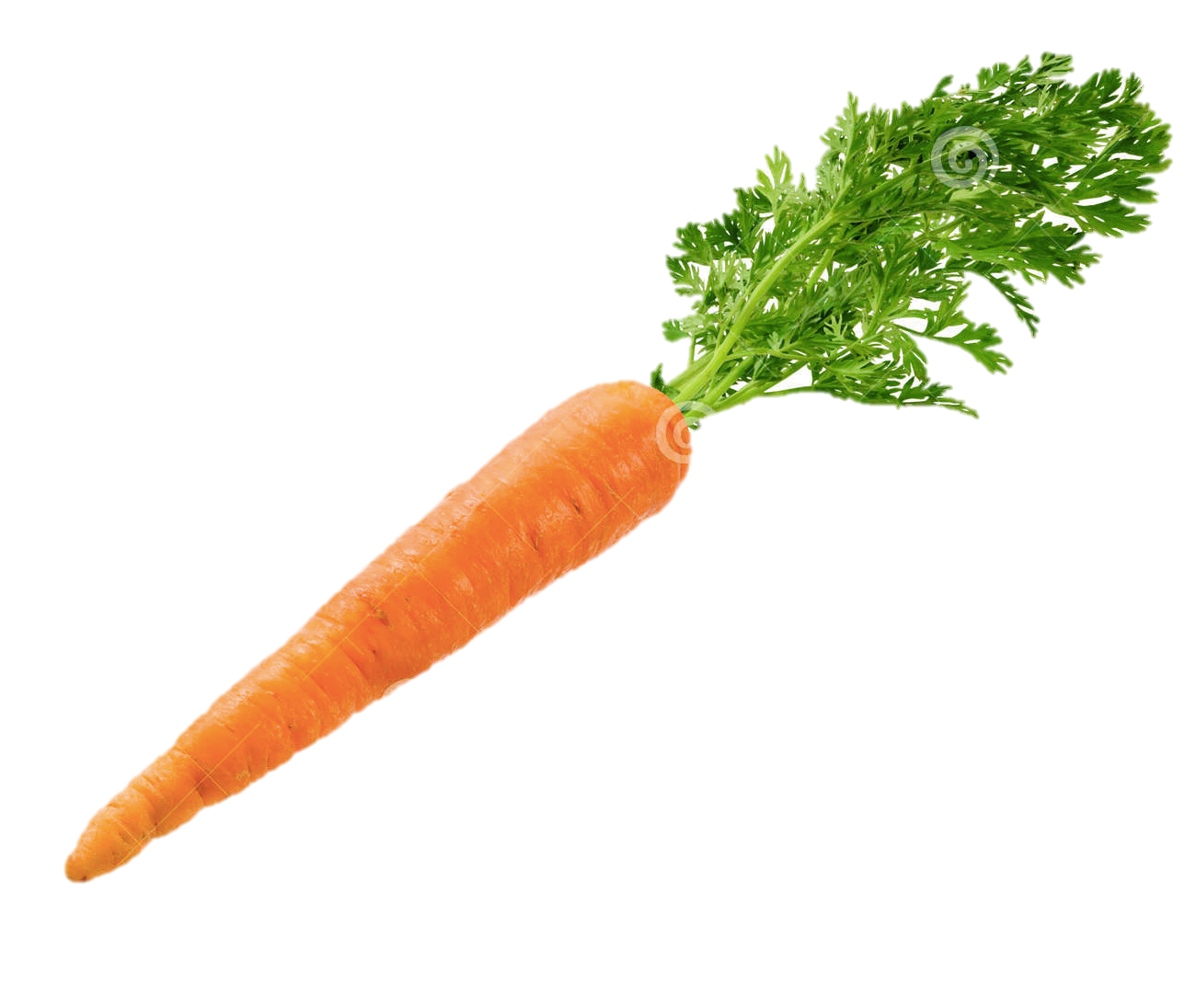 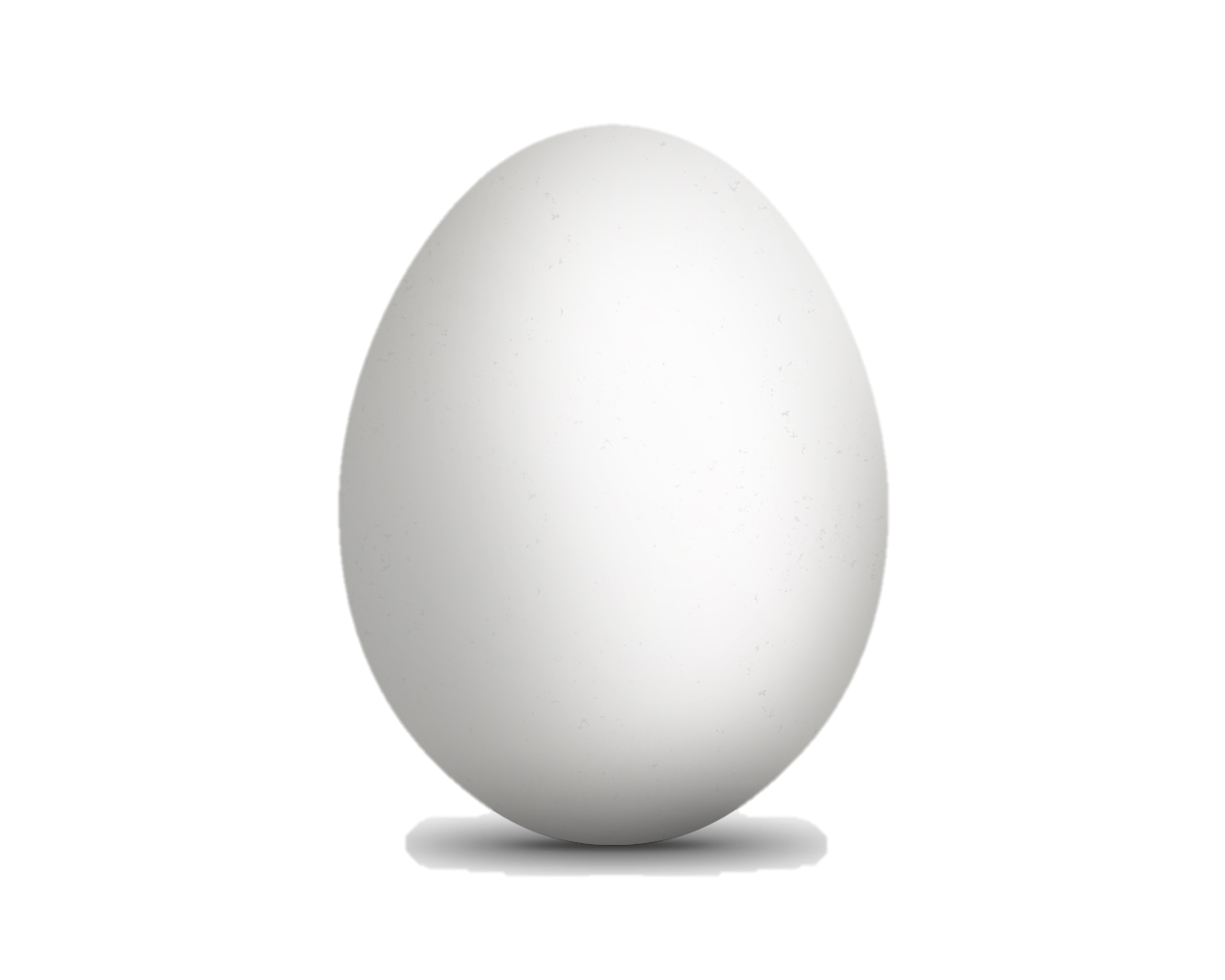 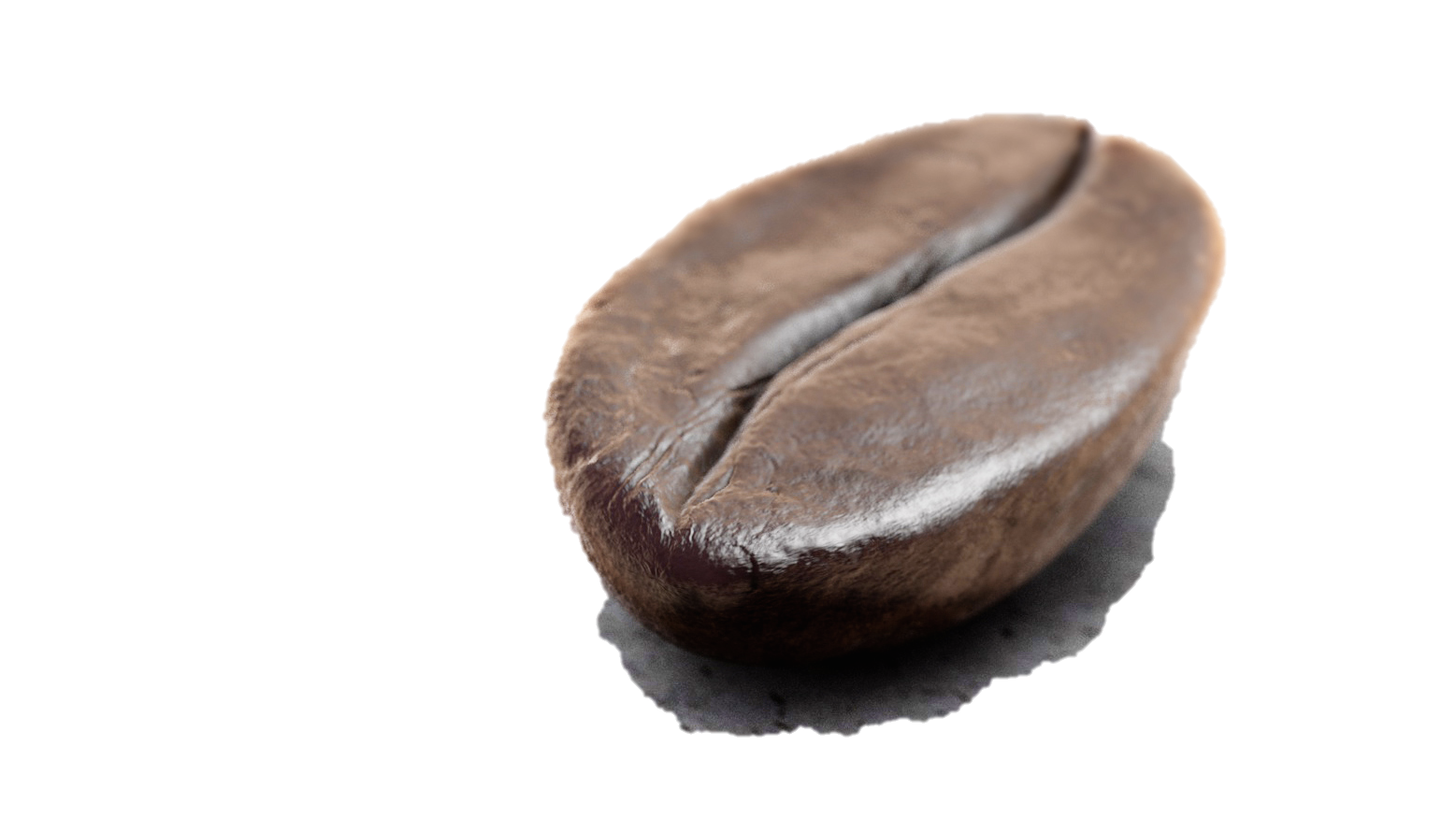 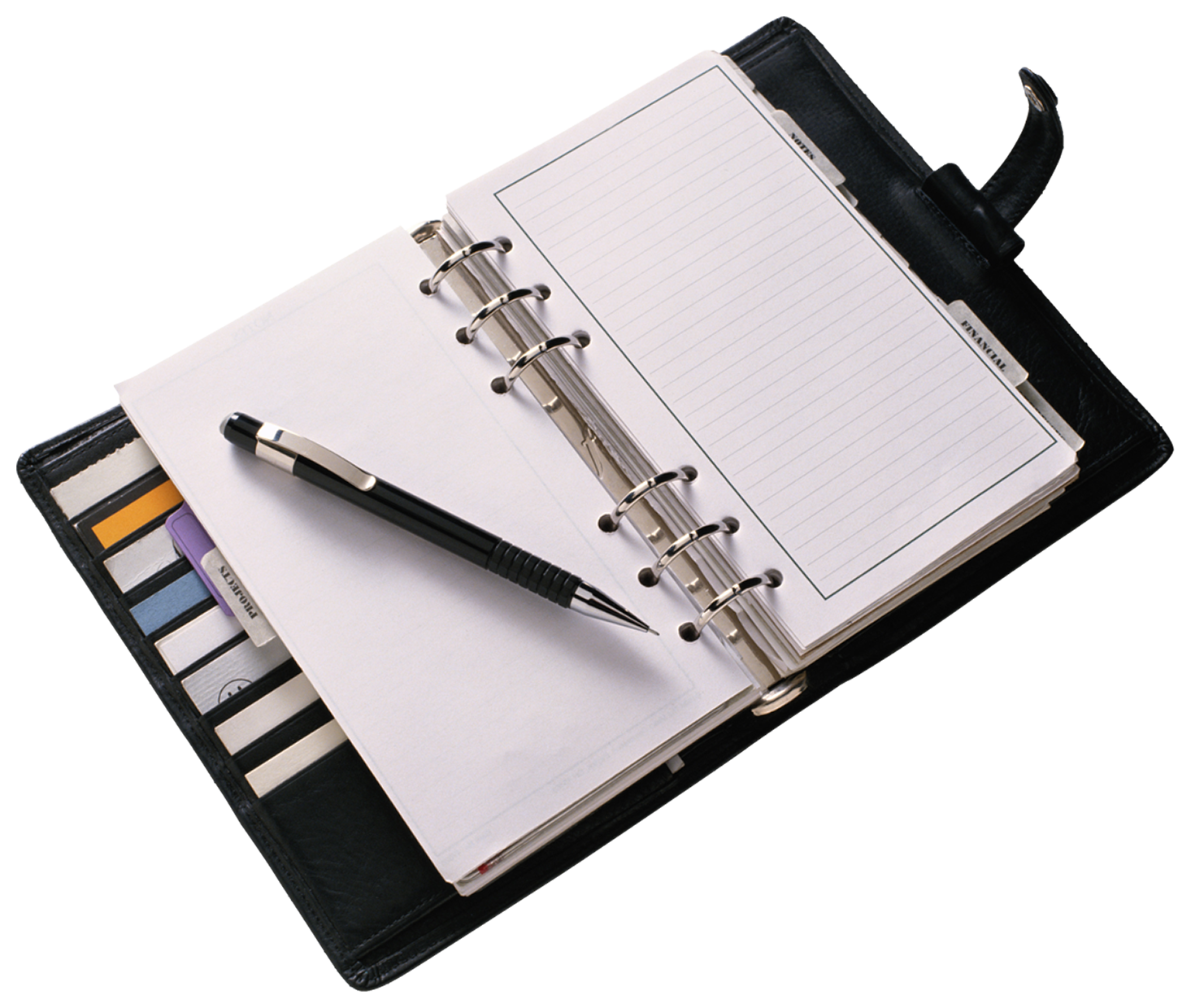 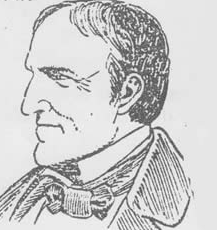 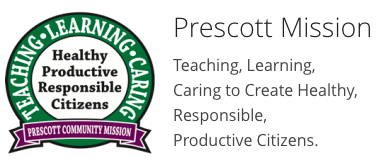 